АДМИНИСТРАЦИЯ  ЕМЕЛЬЯНОВСКОГО  СЕЛЬСКОГО ПОСЕЛЕНИЯНИЖНЕГОРСКОГО  РАЙОНАРЕСПУБЛИКИ  КРЫМРАСПОРЯЖЕНИЕ14.03.2019 г.                                   с.Емельяновка                                        № _6О назначении проведения публичных слушаний по обсуждению изменения вида разрешенногоиспользования земельного участкаВ соответствии с Федеральным законом от 06.10.2003 г. № 131-ФЗ «Об общих принципах организации местного самоуправления в Российской Федерации», руководствуясь Положением о публичных слушаниях на территории   муниципального образования Емельяновское сельское поселение Нижнегорского района Республики Крым, Уставом муниципального образования Емельяновское сельское поселение Нижнегорского района Республики Крым,Провести публичные слушания по обсуждению изменения вида разрешенного использования земельного участка с кадастровым номером 90:08:040102:1855, расположенного по адресу Республика Крым, Нижнегорский район, с.Емельяновка, ул. Чернухи,13а , находящегося в собственности Пенцелиуса Дениса Николаевича, на объекты придорожного сервиса код 4.9.1.Назначить дату, время и место проведения публичных слушаний:               04 апреля 2019 года в 10-00 часов по адресу: Нижнегорский район, с. Емельяновка,ул. Центральная, 134, (здание Емельяновского сельского совета).Утвердить состав комиссии  по подготовке и проведению публичных слушаний (приложение 1).Установить, что прием письменных предложений жителей поселения по вопросу изменения вида разрешенного использования земельного участка осуществляется администрацией поселения по адресу: с. Емельяновка, ул. Центральная, 134 (ответственное лицо – Поплавская О.С.)Организацию и проведение публичных слушаний возложить на администрацию поселения. Обнародовать данное Распоряжение на сайте http://emel-sovet.ru/, а так же на доске объявлений Емельяновского сельского совета по адресу Нижнегорский район, с. Емельяновка, ул. Центральная, 134. Контроль за исполнением настоящего Распоряжения оставляю за собой.Председатель Емельяновского сельского совета – глава администрацииЕмельяновского сельского поселения                                             Л.В. Цапенко                         Приложение 1 к распоряжению администрации Емельяновского сельского поселенияот 14.03.2019 № 6Состав комиссии по подготовке и проведению публичных слушанийПредседатель комиссии:Цапенко Л.В. – председатель Емельяновского сельского совета-глава администрации Емельяновского сельского поселения;Секретарь комиссии:Поплавская О.С. – специалист администрации Емельяновского сельского поселения;Члены комиссии:Ковальчук Н.С. – заместитель главы администрации Емельяновского сельского поселения;Веренцов В.Д. – депутат Емельяновского сельского совета;Цапенко И.А. – депутат Емельяновского сельского совета.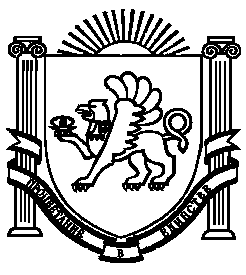 